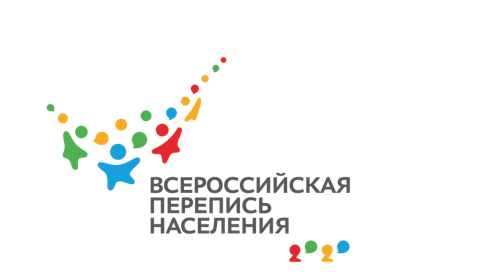 НОВЫЙ ЛОГОТИП ДЛЯ ЦИФРОВОЙ ПЕРЕПИСИЯРКИЙ ОБРАЗ, СИМВОЛИЗИРУЮЩИЙ УСТРЕМЛЕННОСТЬ В БУДУЩЕЕ И НОВЫЙ ЦИФРОВОЙ ФОРМАТ ПЕРЕПИСИ, СТАНЕТ ЛОГОТИПОМ ВСЕРОССИЙСКОЙ ПЕРЕПИСИ НАСЕЛЕНИЯ 2020 ГОДА (ВПН-2020). В Москве прошла презентация нового визуального стиля главного статистического события десятилетия — Всероссийской переписи населения 2020 года. Будущая перепись отразит изменения в стране и станет важной формой диалога общества и власти.Всероссийская перепись населения станет цифровой, а значит, пришло время изменить логотип, который 20 лет оставался практически неизменным, подвергаясь лишь косметическим доработкам. Обновленная символика ВПН-2020 должна продемонстрировать технологические и социокультурные изменения, произошедшие в России за последнее десятилетие. Новый официальный символ (эмблема) Всероссийской переписи населения 2020 года уже утвержден Росстатом. Эмблема отражает общенациональный масштаб мероприятия, транслирует идею национальной общности и территориального единства России, которые раскрываются соответственно через схематично изображенных, держащихся за руки людей и через четыре общепринятых в географической науке цвета: синий, обозначающий моря; красный – горные местности; желтый – степные равнины; зеленый – леса. Частью эмблемы является число 2020, которое одновременно символизирует людей, делящихся друг с другом данными. В эмблеме легко читается главный принцип Всероссийской переписи населения – открытость и готовность к диалогу с каждым жителем нашей страны.Эмблема будет размещаться на сайтах и официальных страницах Росстата и ВПН-2020 в социальных сетях, в печатных и интернет-СМИ, а также на различных информационных материалах, посвященных будущей переписи населения.  Ровно через год все жители страны смогут пройти интернет-перепись, а переписчики будут использовать цифровые карты и планшеты. Новый образ Всероссийской переписи населения станет ярким символом перехода российского общества в цифровую эпоху.Всероссийская перепись населения пройдет с 1 по 31 октября 2020 года с применением цифровых технологий. Главным нововведением предстоящей переписи станет возможность самостоятельного заполнения жителями России электронного переписного листа на Едином портале государственных услуг (Gosuslugi.ru). При обходе жилых помещений переписчики Росстата будут использовать планшеты со специальным программным обеспечением. Наряду с технологическими новинками опрос будет проводиться и на традиционных бумажных бланках. Также переписаться можно будет на переписных участках, в том числе в помещениях многофункциональных центров оказания государственных и муниципальных услуг (МФЦ).2.10.2019                                                                                              При использовании материала ссылка                                                                                                      на  Брянскстат обязательна.